Примерная проверочная работа для проведения собеседования в естественнонаучный профиль 5 классВариант 1 Инструкция по выполнению работы          На выполнение работы по предмету даётся 45 минут. Работа состоит из двух частей и включает в себя 10 заданий. Ответы на задания запиши в поле ответа в тексте работы.При выполнении работы не разрешается пользоваться учебником, рабочими тетрадями и другим справочным материалом.Советуем выполнять задания в том порядке, в котором они даны. Для экономии времени пропускай задание, которое не удаётся выполнить сразу, и переходи к следующему. Постарайся выполнить как можно больше заданий.Желаем успеха! Таблица для внесения баллов участника 	Часть 1  Рассмотри рисунок, на котором изображён магазин подарков. Самовар может быть изготовлен из металла. Он отмечен на рисунке стрелкой с соответствующей надписью. Покажи на рисунке стрелкой любой предмет (любую деталь) из стекла и любой предмет (любую деталь) из бумаги. Подпиши название соответствующего материала рядом с каждой стрелкой. 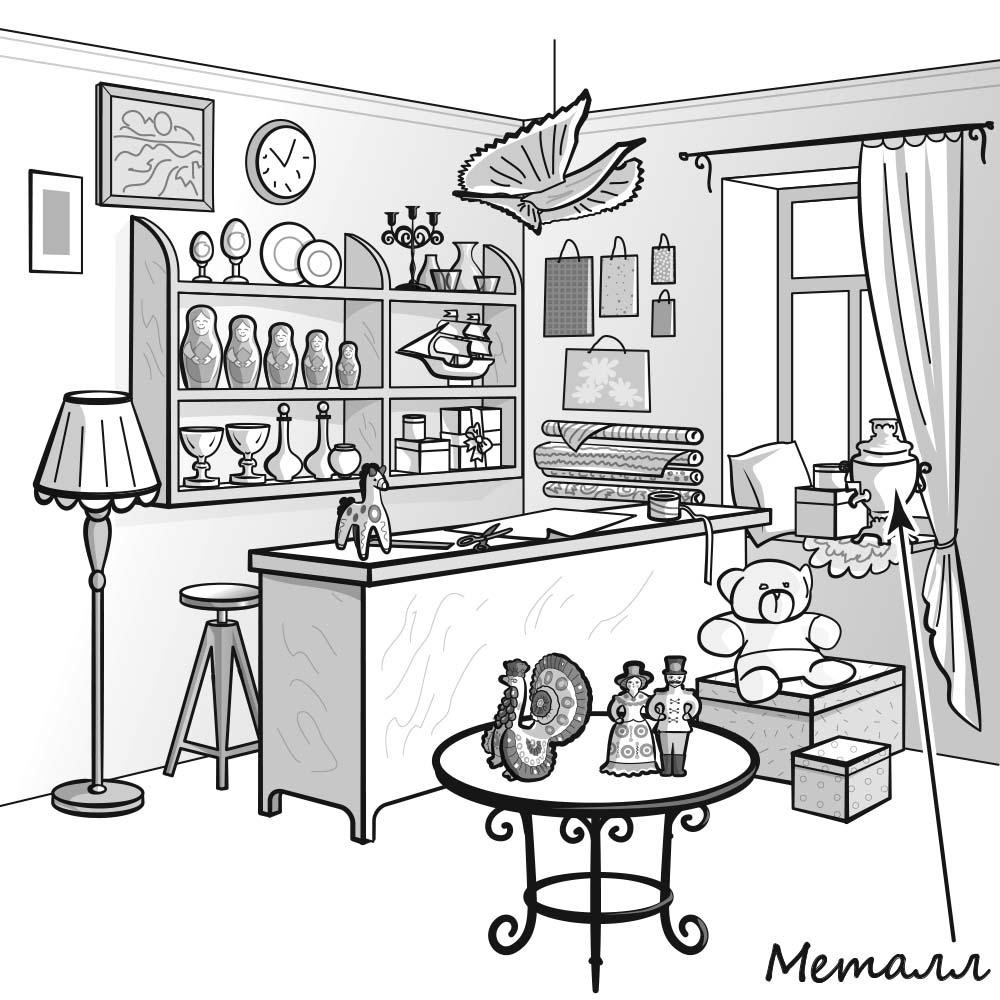 На интернет-сайтах погоды можно встретить подобные таблицы. Изучи прогноз погоды на трое суток по приведённой ниже таблице. Облачность и атмосферные осадки Температура воздуха, °C Направление ветра Влажность воздуха, % Выбери верные утверждения об ожидаемой погоде на эти трое суток и запиши в строку ответа их номера. 1)  В  среду и в четверг в течение суток будет облачная погода.  2)  В  среду утром воздух прогреется до 18 °C. В  пятницу утром будет дуть западный ветер. В четверг днём влажность воздуха составит 79%. Ответ: __________________ 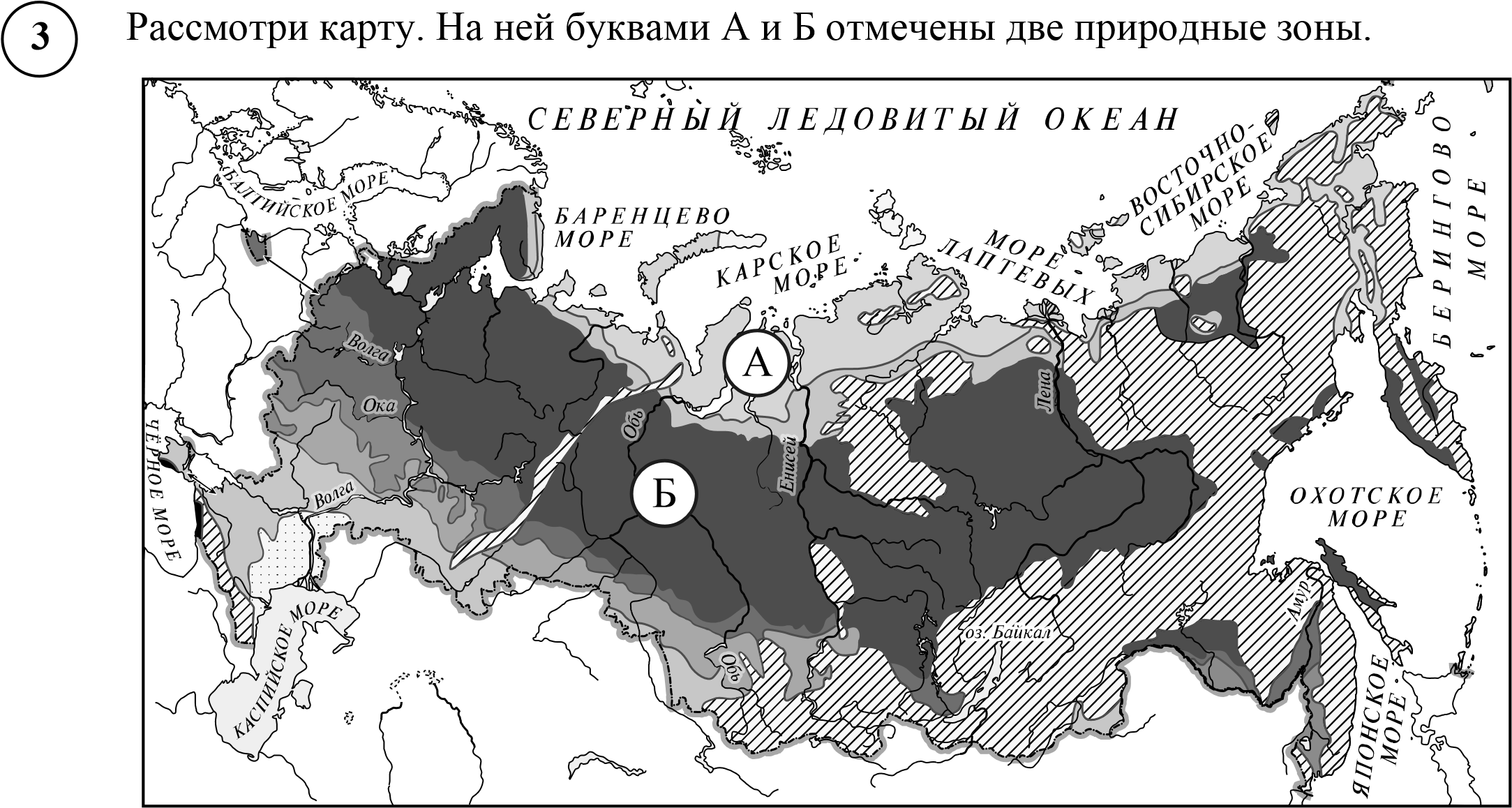 Запиши название каждой природной зоны в отведённое для этого поле. На следующей странице представлены фотографии песца, сибирской пихты, бурого медведя и карликовой берёзы. Запиши название каждого из этих животных и растений рядом с номером фотографии, на которой оно изображено.  1) ______________________________  2) _________________________________ 3) ______________________________  4) _________________________________ 3.3. Какие из этих животных обитают и какие растения произрастают в естественной среде (не в зоопарке и не в ботаническом саду) на территории природной зоны А, а какие – природной зоны Б? Запиши номера фотографий с изображением этих животных и растений в таблицу под соответствующими буквами.  Ответ: 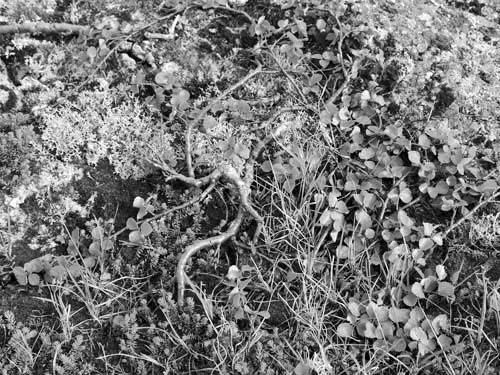 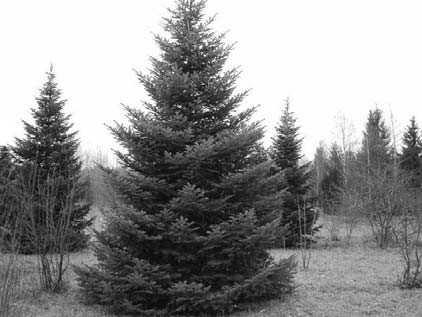 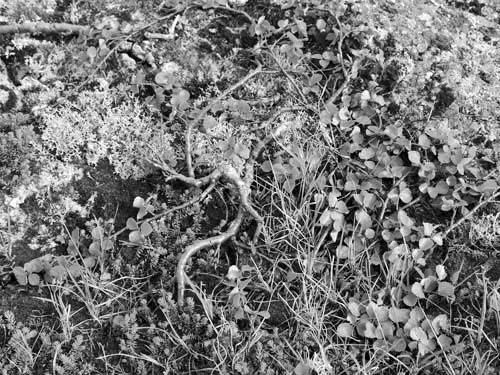 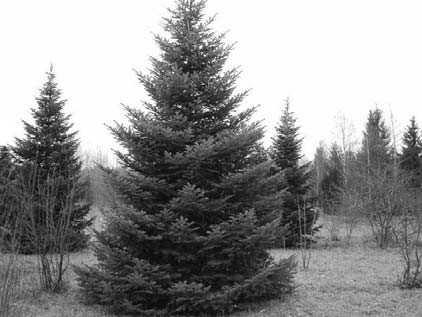 	1) 	2) 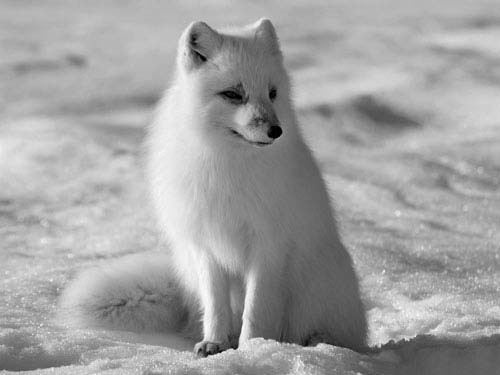 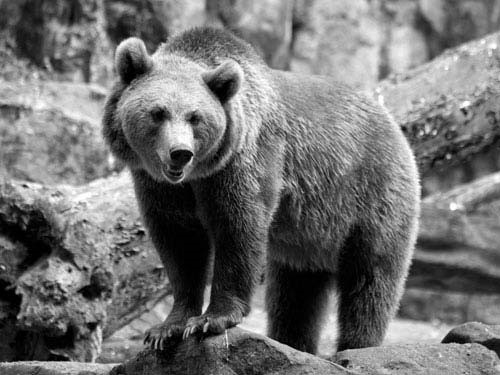 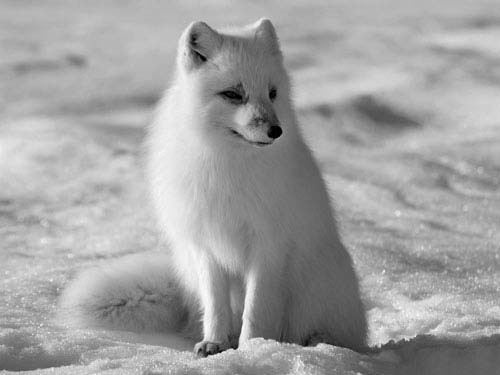 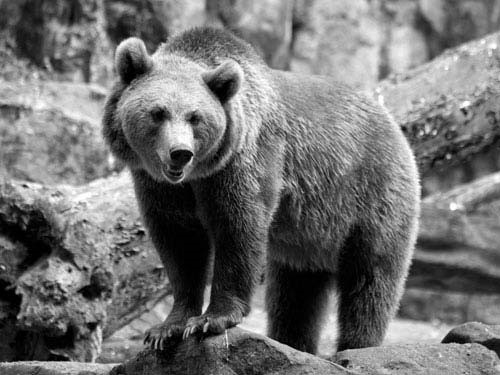 	3) 	4) Рассмотри изображение человека. Покажи стрелками и подпиши стопу, лёгкие и бедренную кость человека так, как показано на примере. 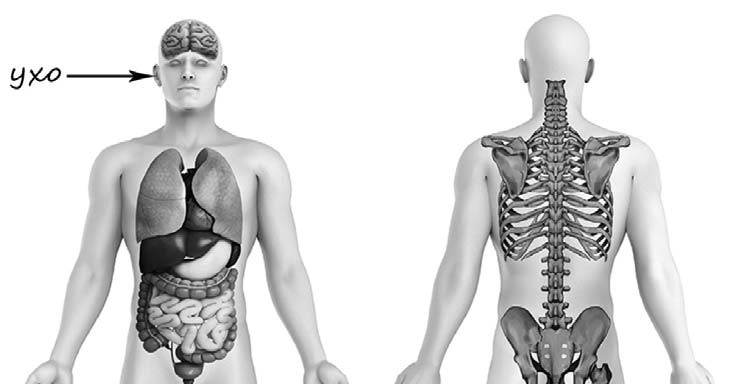 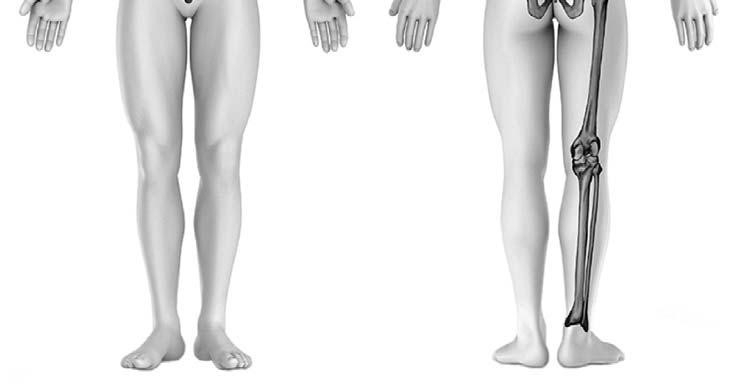 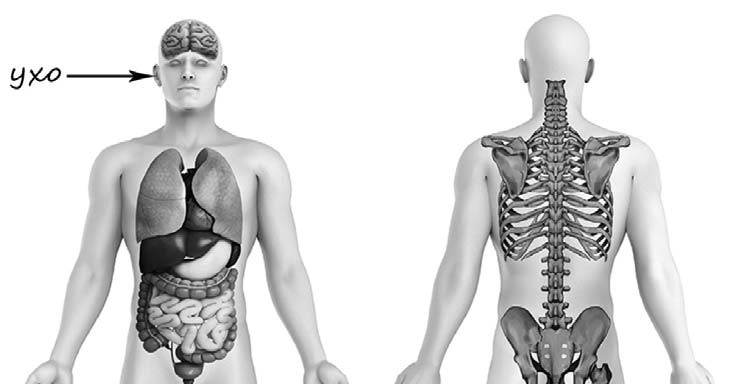 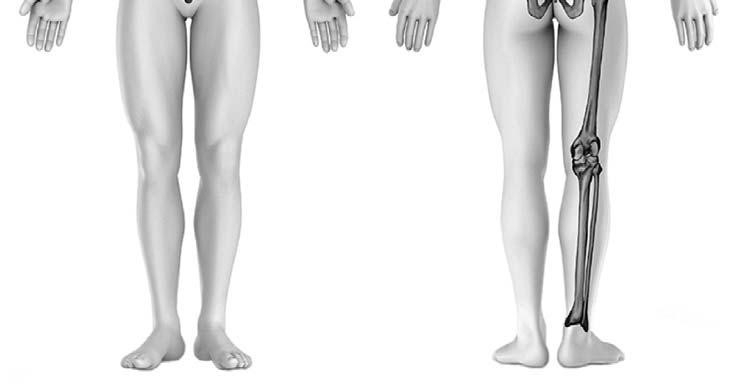 Составь два правила сохранения здоровья и правильного поведения человека из приведённых частей фраз: для этого к каждой позиции первого столбца подбери соответствующую позицию из второго столбца. 	Начало фразы 	Продолжение фразы А) Если после прогулки в лесу 1) нужно быстро удалить жало ты обнаружил на своём теле и обработать место укуса спиртовой клеща, салфеткой или раствором марганцовки.Б) Если тебя укусила пчела, 	2) нужно вымыть руки тёплой водой с мылом. 3) нужно сообщить об этом взрослому  	и немедленно обратиться 	 к врачу.  Запиши в таблицу выбранные цифры под соответствующими буквами. Ответ: Лена решила сравнить скорость прохождения воды через слой песка и слой почвы. Для этого она взяла два одинаковых стеклянных стакана, две воронки и бумажные салфетки. Из бумажных салфеток Лена изготовила фильтры и положила их в воронки. Затем она насыпала в одну из воронок две столовые ложки речного песка, а в другую – такое же количество почвенной смеси для комнатных растений и поставила под каждую воронку стакан. В каждую воронку она налила по 50 мл холодной водопроводной воды и стала наблюдать за появлением воды в каждом из стаканов. 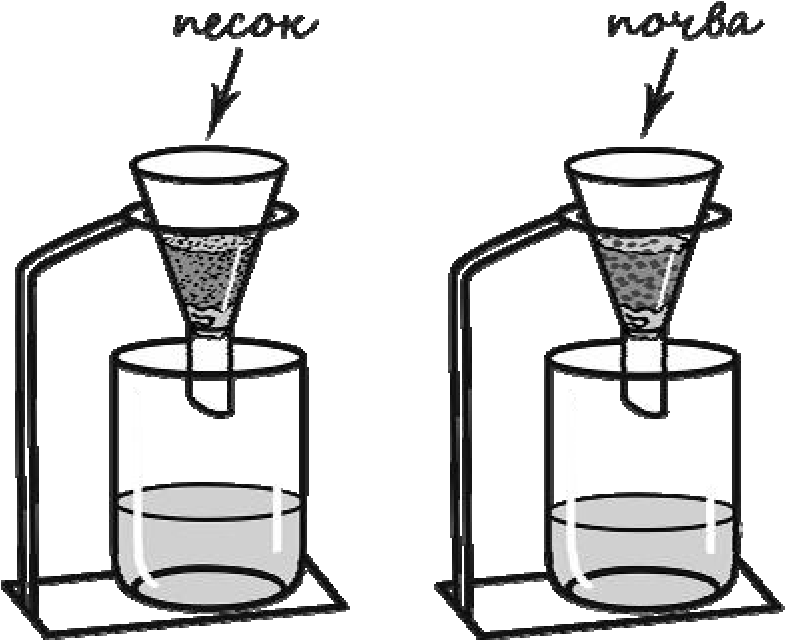 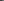 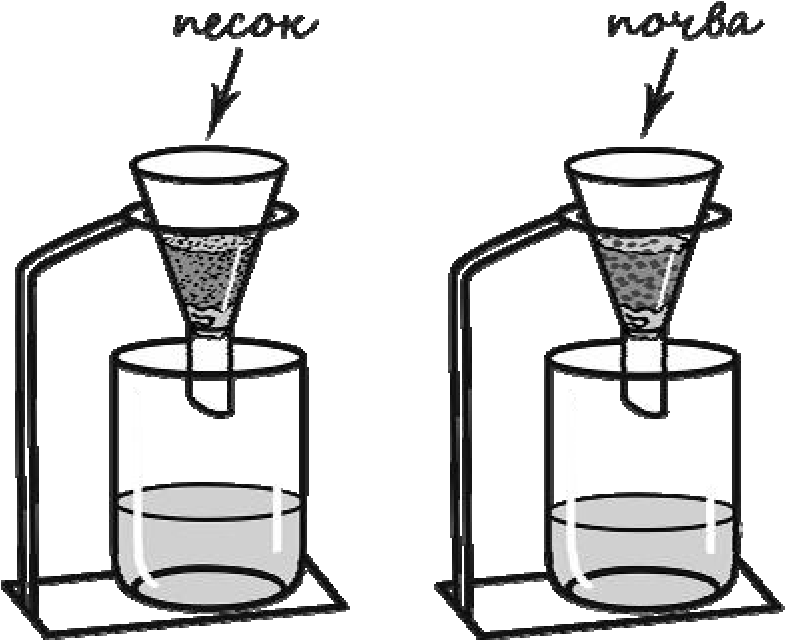 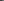 6.1. Сравни условия прохождения воды в двух воронках в описанном эксперименте. Подчеркни в каждой строке одно из выделенных слов. 6.2. Какие измерения и сравнения нужно провести Лене, чтобы сравнить скорости прохождения воды через слой песка и слой почвы? Ответ: ______________________________________________________________ ____________________________________________________________________ 6.3. Если Лена захочет сравнить скорости прохождения воды и растительного масла через слой песка, какой эксперимент ей нужно провести? Опиши этот эксперимент. Ответ: ______________________________________________________________ ____________________________________________________________________ ____________________________________________________________________ ____________________________________________________________________ ____________________________________________________________________ ____________________________________________________________________ Часть 2 При выполнении заданий 7–10 последовательно отвечай на каждый из представленных вопросов. Ответы записывай чётко и разборчиво, соблюдая нормы речи. Рассмотри знаки, изображённые на рисунках, и ответь на вопросы.  	А 	Б 	В 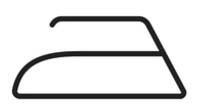 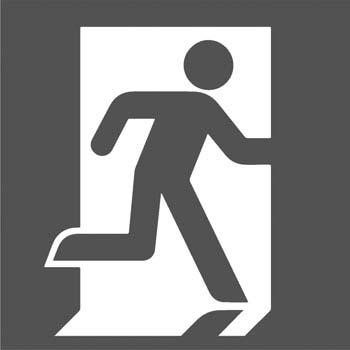 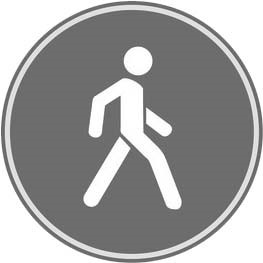 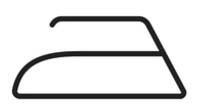 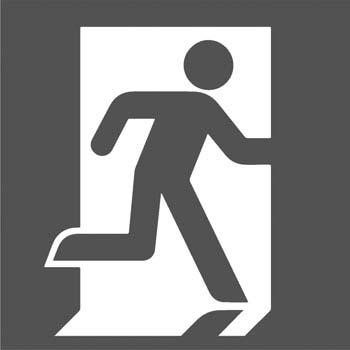 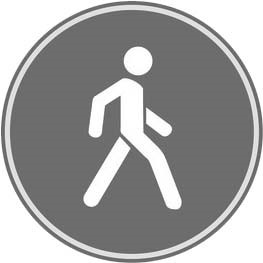 7.1. Какой из этих знаков можно встретить на этикетке одежды?  Ответ.  Какое правило отражает этот знак?  Ответ: ______________________________________________________________ ____________________________________________________________________ 7.2. Какие правила отражают два других знака? Запиши ответы в таблицу. 8        На фотографиях изображены люди разных профессий за работой. Выбери ОДНУ из фотографий и запиши букву, под которой она приведена.  Представитель какой профессии изображён на фотографии? Какую работу выполняют люди этой профессии? Чем работа людей этой профессии полезна обществу? 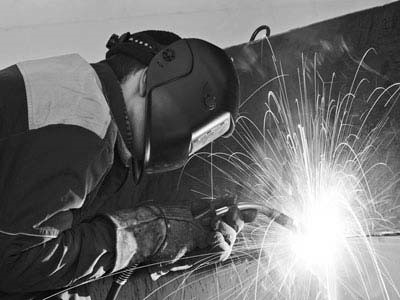 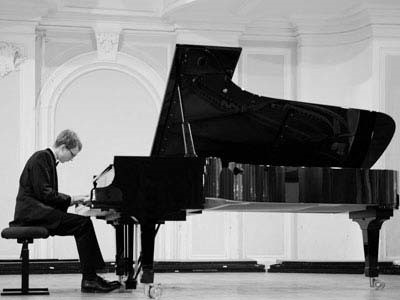 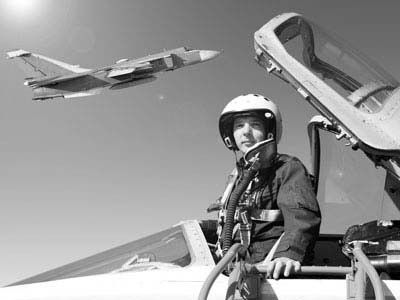 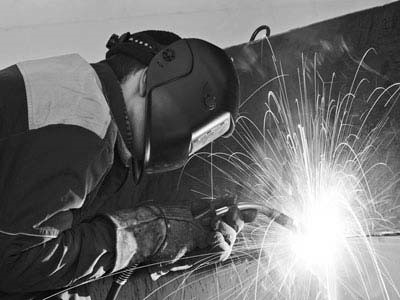 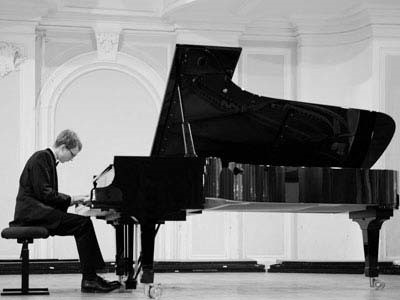 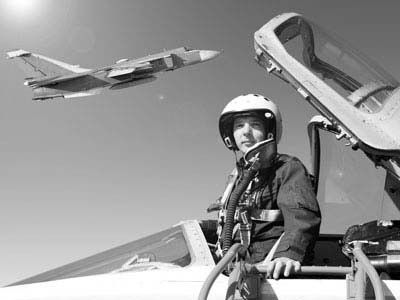 Ответ: ______________________________________________________________ ____________________________________________________________________ ____________________________________________________________________ ____________________________________________________________________ ____________________________________________________________________ ____________________________________________________________________ ____________________________________________________________________ 9	1 июня отмечается Международный день защиты детей. 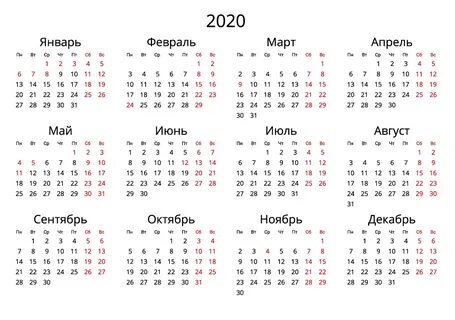    Обведи эту дату в календаре. Запиши, на какой день недели приходится эта дата в 2020 году.     Ответ:_______________________ Этот праздник призван привлечь внимание общественности к правам детей и молодёжи. Какие права ребёнка ты знаешь? (Укажи хотя бы одно право.) Почему эти права важны для каждого ребёнка? (Напиши ответ объёмом до пяти предложений.) Ответ: ______________________________________________________________ ____________________________________________________________________ ____________________________________________________________________ ____________________________________________________________________ ____________________________________________________________________           10.1. Запиши название района города, в котором ты живёшь. Ответ: ______________________________________________________________ Кого принято считать основателем твоего города?     Ответ: ______________________________________________________________ 10.2. Что изображено на гербе твоего города?      Ответ: ______________________________________________________________ ____________________________________________________________________ Какие музеи находятся в твоём городе (укажи не менее двух)? Напиши о своём посещении одного из этих музеев (какие экспонаты представлены, что тебя больше всего заинтересовало, что понравилось).Ответ: ______________________________________________________________ ____________________________________________________________________ ____________________________________________________________________ ____________________________________________________________________ ____________________________________________________________________ ____________________________________________________________________ ____________________________________________________________________ ____________________________________________________________________ ____________________________________________________________________ ____________________________________________________________________ ____________________________________________________________________ ____________________________________________________________________ Номер задания 1 2 3.1 3.2 3.3 4 5 6.1 6.2 6.3 7.1 7.2 8 К1 8 К2 8 К3 9(1) 9(2) 9(3) Баллы 10.1 10.2 К1 10.2 К2 10.2 К3 Сумма  баллов Отметка  за работу Среда, 28 июля Четверг, 29 июля Пятница, 30 июля Пятница, 30 июля Ночь Утро День Вечер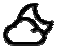 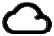 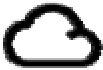 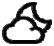 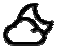 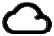 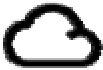 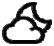 Ночь Утро День Вечер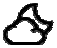 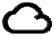 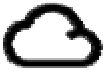 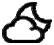 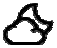 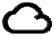 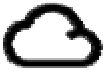 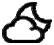 Ночь Утро День Вечер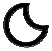 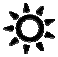 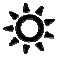 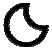 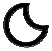 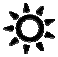 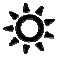 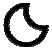 Ночь Утро День Вечер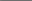 15 	18 	24 	19 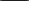 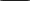 16 	19 	27 	20 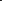 18 	22 	27 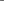 21 Ю ЮЗ 	Ю 	ЮЗ СЗ 	З 	З 	СЗ СЗ 	СЗ 	З ЮЗ 87 	84 	79 	80 79 	77 	70 	74 73 	72 	69 71 Природная зона А Б Животные и растения Начало фразы А Б Продолжение фразы Налитое в воронки количество воды: одинаковое / различное Вещества, через которые проходит вода в воронках: одинаковые / различные ЗНАК ПРАВИЛО 